Zastupitelstvo města Prostějova s c h v a l u j ezměnu podmínek prodeje části pozemku p.č. 6406/1 v k.ú. Prostějov (v současnosti označena jako pozemek p.č. 6406/5 v k.ú. Prostějov) dle Kupní smlouvy č. 2017/50/007 ze dne 13.04.2017 uzavřené mezi Statutárním městem Prostějovem jako prodávajícím a společností PV – AUTO spol. s r.o., se sídlem Prostějov, Brněnská 4240/108, PSČ: 796 01, IČ: 253 36 711, jako kupujícím spočívající v úpravě podmínek pro zánik věcného předkupního práva Statutárního města Prostějova k předmětnému pozemku a pro zánik věcného práva zákazu zcizení nebo zatížení předmětného pozemku tak, že obě práva zaniknou dnem vydání kolaudačního souhlasu či jiného obdobného rozhodnutí správního orgánu, kterým bude povoleno užívání stavby na předmětném pozemku využitelné k podnikatelské činnosti kupujícího. Změna bude provedena formou dodatku ke Kupní smlouvě č. 2017/50/007 ze dne 13.04.2017. Ostatní podmínky Kupní smlouvy č. 2017/50/007 ze dne 13.04.2017 zůstanou nezměněny.Důvodová zpráva:      Zastupitelstvo města Prostějova dne 31.10.2016 usnesením č. 16216 schválilo prodej části pozemku p.č. 6406/1 – orná půda v k.ú. Prostějov o výměře cca 1.800 m2 (přesná výměra bude známa po zpracování geometrického plánu) společnosti PV - AUTO spol. s r.o., se sídlem Brněnská 4240/108, Prostějov, PSČ: 796 01, IČ: 253 36 711, za následujících podmínek:kupní cena bude stanovena ve výši dle znaleckého posudku (cena obvyklá), tj. za část předmětného pozemku nacházející se mimo ochranné pásmo vedení vysokého napětí bude činit 400 Kč bez DPH/m2 a za část předmětného pozemku nacházející se v ochranném pásmu vedení vysokého napětí bude činit 200 Kč bez DPH/m2, a to dle skutečné výměry jednotlivých částí stanovené na základě geometrického zaměření; kupní cena bude v celé výši zaplacena před podpisem kupní smlouvy,v kupní smlouvě bude zřízeno věcné předkupní právo Statutárního města Prostějova k převáděnému pozemku tak, že se kupující zaváže tento pozemek nebo jeho část v případě svého úmyslu ho prodat nebo jinak zcizit nabídnout ke koupi Statutárnímu městu Prostějovu za cenu rovnající se kupní ceně sjednané při převodu tohoto pozemku z vlastnictví Statutárního města Prostějova do vlastnictví kupujícího; předkupní právo zanikne dnem vydání kolaudačního souhlasu, kterým bude povoleno užívání klempírny a lakovny kupujícího na převáděném pozemku,v kupní smlouvě bude současně zřízeno věcné právo zákazu zcizení nebo zatížení převáděného pozemku; toto právo zanikne dnem vydání kolaudačního souhlasu, kterým bude povoleno užívání klempírny a lakovny kupujícího na převáděném pozemku,náklady spojené s vypracováním geometrického plánu, znaleckého posudku a správní poplatek spojený s podáním návrhu na povolení vkladu práv do katastru nemovitostí uhradí kupující.     V souladu s výše uvedeným usnesením Zastupitelstva města Prostějova byla dne 13.04.2017 uzavřena Kupní smlouva č. 2017/50/007 (dále též jen „Kupní smlouva“). V Kupní smlouvě bylo zřízeno věcné předkupní právo Statutárního města Prostějova k převáděnému pozemku a věcné právo zákazu zcizení nebo zatížení převáděného pozemku, přičemž zánik obou těchto věcných práv je smluvně vázán na vydání kolaudačního souhlasu, kterým bude povoleno užívání klempírny a lakovny kupujícího na převáděném pozemku.      Na Odbor správy a údržby majetku města Magistrátu města Prostějova se dne 15.06.2017 obrátil zástupce společnosti PV – AUTO spol. s r.o., se sídlem Prostějov, Brněnská 4240/108, PSČ: 796 01, IČ: 253 36 711, s žádostí o změnu ustanovení Kupní smlouvy č. 2017/50/007 ze dne 13.04.2017 v části týkající se úpravy podmínek pro zánik věcného předkupního práva k převedenému pozemku a věcného práva zákazu zcizení nebo zatížení převedeného pozemku. Vzhledem k tomu, že dle platného územního plánu je realizace záměru výstavby klempírny a lakovny na předmětném pozemku nejistá a komplikovaná, navrhuje společnost PV – AUTO spol. s r.o. upravit a navázat zánik věcného předkupního práva a věcného práva zákazu zcizení nebo zatížení na realizaci jakéhokoliv podnikatelského záměru této společnosti na převedeném pozemku vyplývajícího z jejího předmětu podnikání, přičemž věcné předkupní právo a věcné právo zákazu zcizení nebo zatížení zanikne dnem vydání kolaudačního souhlasu či jiného obdobného rozhodnutí správního orgánu, kterým bude povoleno užívání stavby na převedeném pozemku využitelné k podnikatelské činnosti této společnosti. Záležitost je řešena pod SpZn. OSUMM 31/2016.      Rada města Prostějova dne 22.08.2017 usnesením č. 7793 doporučila Zastupitelstvu města Prostějova nevyhovět žádosti společnosti PV – AUTO spol. s r.o., se sídlem Prostějov, Brněnská 4240/108, PSČ: 796 01, IČ: 253 36 711, o změnu podmínek prodeje části pozemku p.č. 6406/1 v k.ú. Prostějov (v současnosti označena jako pozemek p.č. 6406/5 v k.ú. Prostějov) dle Kupní smlouvy č. 2017/50/007 ze dne 13.04.2017 uzavřené mezi Statutárním městem Prostějovem jako prodávajícím a společností PV – AUTO spol. s r.o., se sídlem Prostějov, Brněnská 4240/108, PSČ: 796 01, IČ: 253 36 711, jako kupujícím spočívající v úpravě podmínek pro zánik věcného předkupního práva Statutárního města Prostějova k předmětnému pozemku a pro zánik věcného práva zákazu zcizení nebo zatížení předmětného pozemku tak, že obě práva zaniknou dnem vydání kolaudačního souhlasu či jiného obdobného rozhodnutí správního orgánu, kterým bude povoleno užívání stavby na předmětném pozemku využitelné k podnikatelské činnosti kupujícího.     Dne 28.08.2017 doplnila společnost PV – AUTO spol. s r.o. svou žádost o informaci, že jedním z aktuálních záměrů této společnosti na pozemku p.č. 6406/5 v k.ú. Prostějov je například rozšíření obchodních aktivit prodeje ojetých vozidel a skladování (parkování) nových a ojetých vozidel na předmětném pozemku a požádala o znovu projednání žádosti.     Rada města Prostějova dne 29.08.2017: revokovalausnesení Rady města Prostějova č. 7793 ze dne 22.08.2017, kterým bylo Zastupitelstva města Prostějova doporučeno nevyhovět žádosti společnosti PV – AUTO spol. s r.o., se sídlem Prostějov, Brněnská 4240/108, PSČ: 796 01, IČ: 253 36 711, o změnu podmínek prodeje části pozemku p.č. 6406/1 v k.ú. Prostějov (v současnosti označena jako pozemek p.č. 6406/5 v k.ú. Prostějov) dle Kupní smlouvy č. 2017/50/007 ze dne 13.04.2017,doporučilaZastupitelstvu města Prostějova schválit změnu podmínek prodeje části pozemku p.č. 6406/1 v k.ú. Prostějov (v současnosti označena jako pozemek p.č. 6406/5 v k.ú. Prostějov) dle Kupní smlouvy č. 2017/50/007 ze dne 13.04.2017 uzavřené mezi Statutárním městem Prostějovem jako prodávajícím a společností PV – AUTO spol. s r.o., se sídlem Prostějov, Brněnská 4240/108, PSČ: 796 01, IČ: 253 36 711, jako kupujícím spočívající v úpravě podmínek pro zánik věcného předkupního práva Statutárního města Prostějova k předmětnému pozemku a pro zánik věcného práva zákazu zcizení nebo zatížení předmětného pozemku tak, že obě práva zaniknou dnem vydání kolaudačního souhlasu či jiného obdobného rozhodnutí správního orgánu, kterým bude povoleno užívání stavby na předmětném pozemku využitelné k podnikatelské činnosti kupujícího. Změna bude provedena formou dodatku ke Kupní smlouvě č. 2017/50/007 ze dne 13.04.2017. Ostatní podmínky Kupní smlouvy č. 2017/50/007 ze dne 13.04.2017 zůstanou nezměněny.     Vzhledem k tomu, že nedochází k zásadním změnám podmínek Kupní smlouvy č. 2017/50/007 ze dne 13.04.2017, pouze se rozšiřuje, resp. zobecňuje, okruh možností výstavby na předmětném pozemku, při jejichž dokončení zanikne věcné předkupní právo a věcné právo zákazu zcizení nebo zatížení, Odbor SÚMM nemá námitek ke schválení změny podmínek prodeje části pozemku p.č. 6406/1 v k.ú. Prostějov (v současnosti označena jako pozemek p.č. 6406/5 v k.ú. Prostějov) dle Kupní smlouvy č. 2017/50/007 ze dne 13.04.2017 uzavřené mezi Statutárním městem Prostějovem jako prodávajícím a společností PV – AUTO spol. s r.o., se sídlem Prostějov, Brněnská 4240/108, PSČ: 796 01, IČ: 253 36 711, jako kupujícím spočívající v úpravě podmínek pro zánik věcného předkupního práva Statutárního města Prostějova k předmětnému pozemku a pro zánik věcného práva zákazu zcizení nebo zatížení předmětného pozemku za podmínek dle návrhu usnesení.      Společnost PV – AUTO spol. s r.o. není dlužníkem Statutárního města Prostějova. Přílohy:	situační mapa		výpis z obchodního rejstříkuProstějov:	30.08.2017Osoba odpovědná za zpracování materiálu:	Mgr. Libor Vojtek, v. r. 		vedoucí Odboru SÚMM Zpracoval:	Bc. Vladimír Hofman, v. r.		odborný referent oddělení nakládání s majetkem města Odboru SÚMM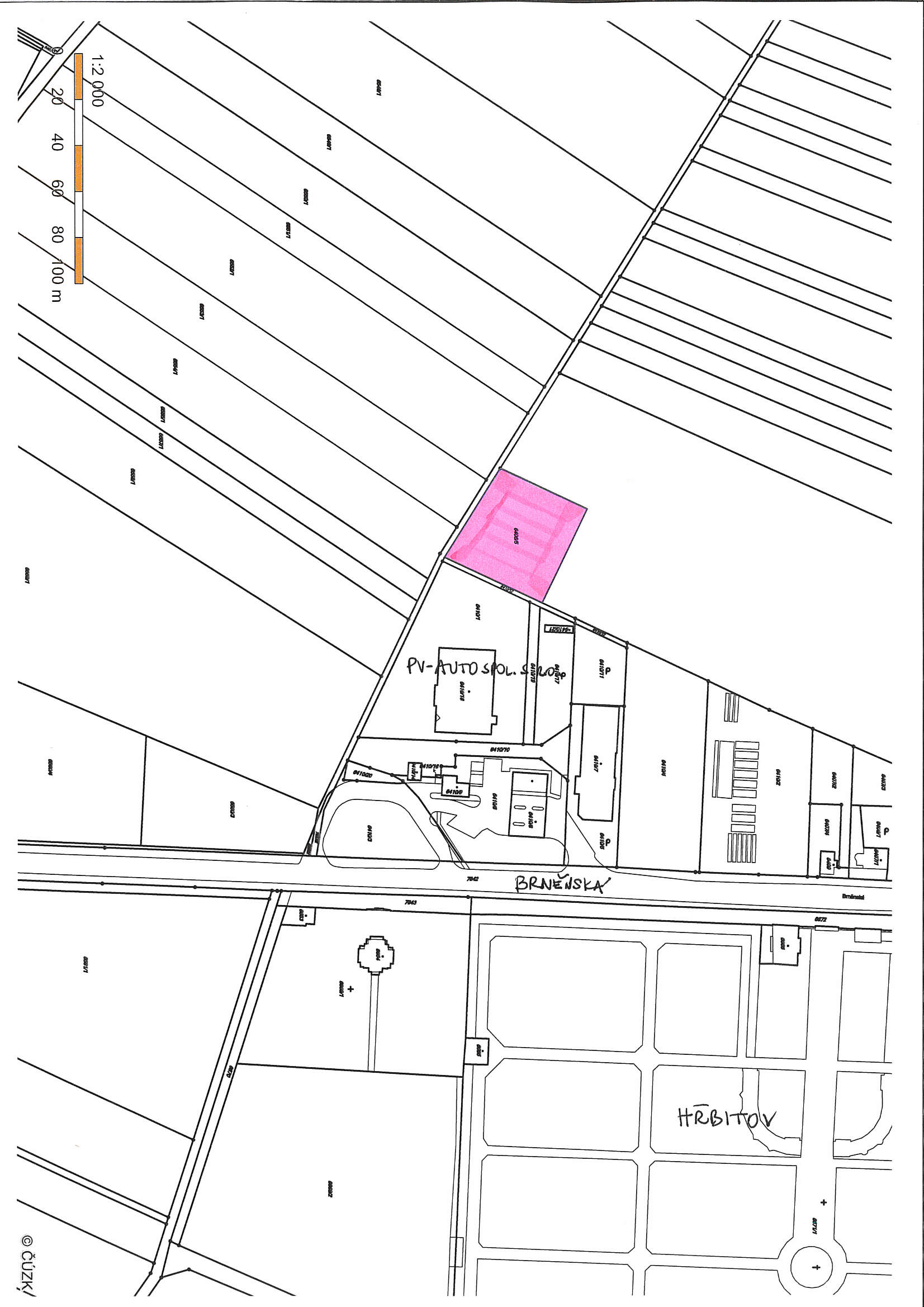 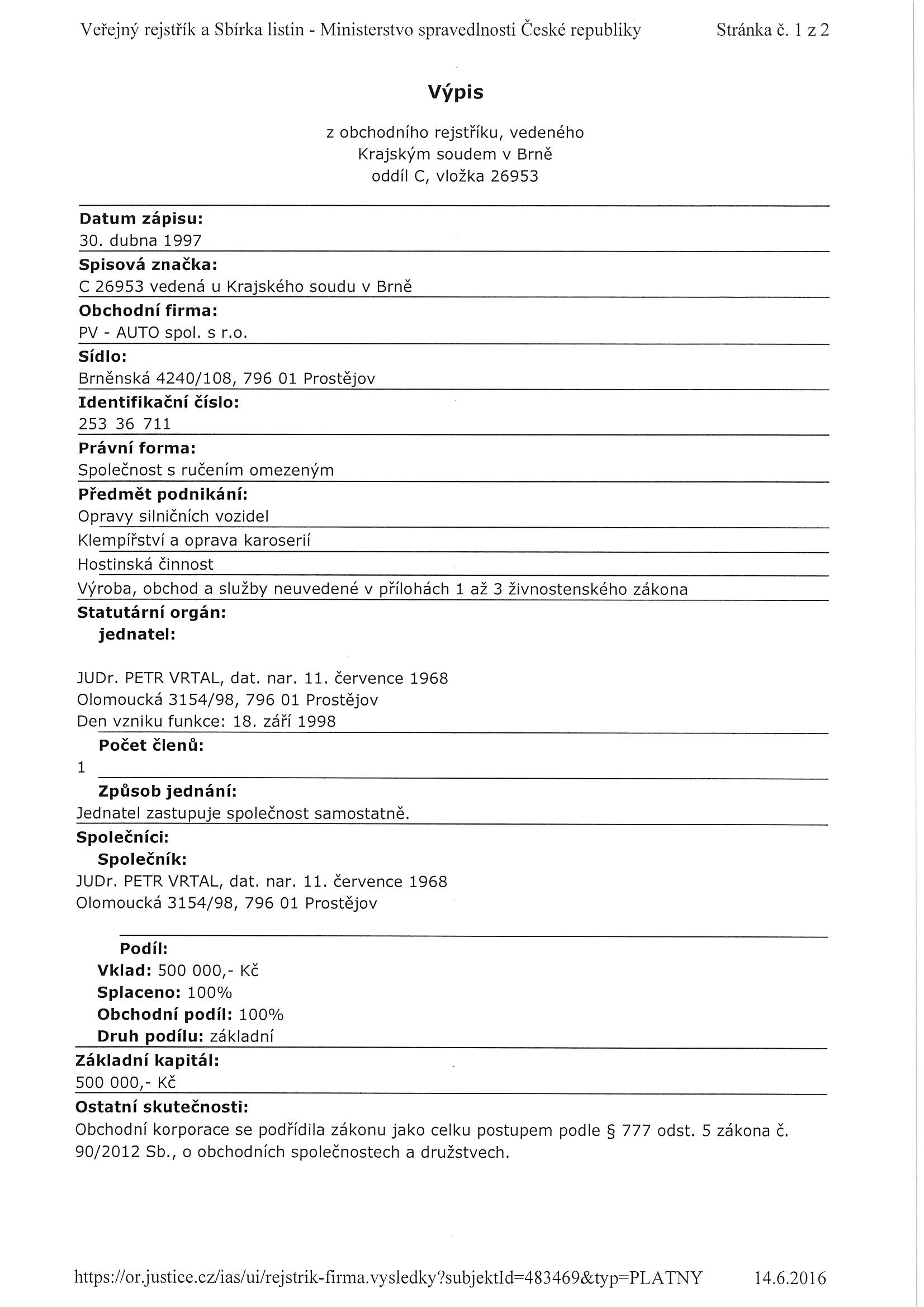 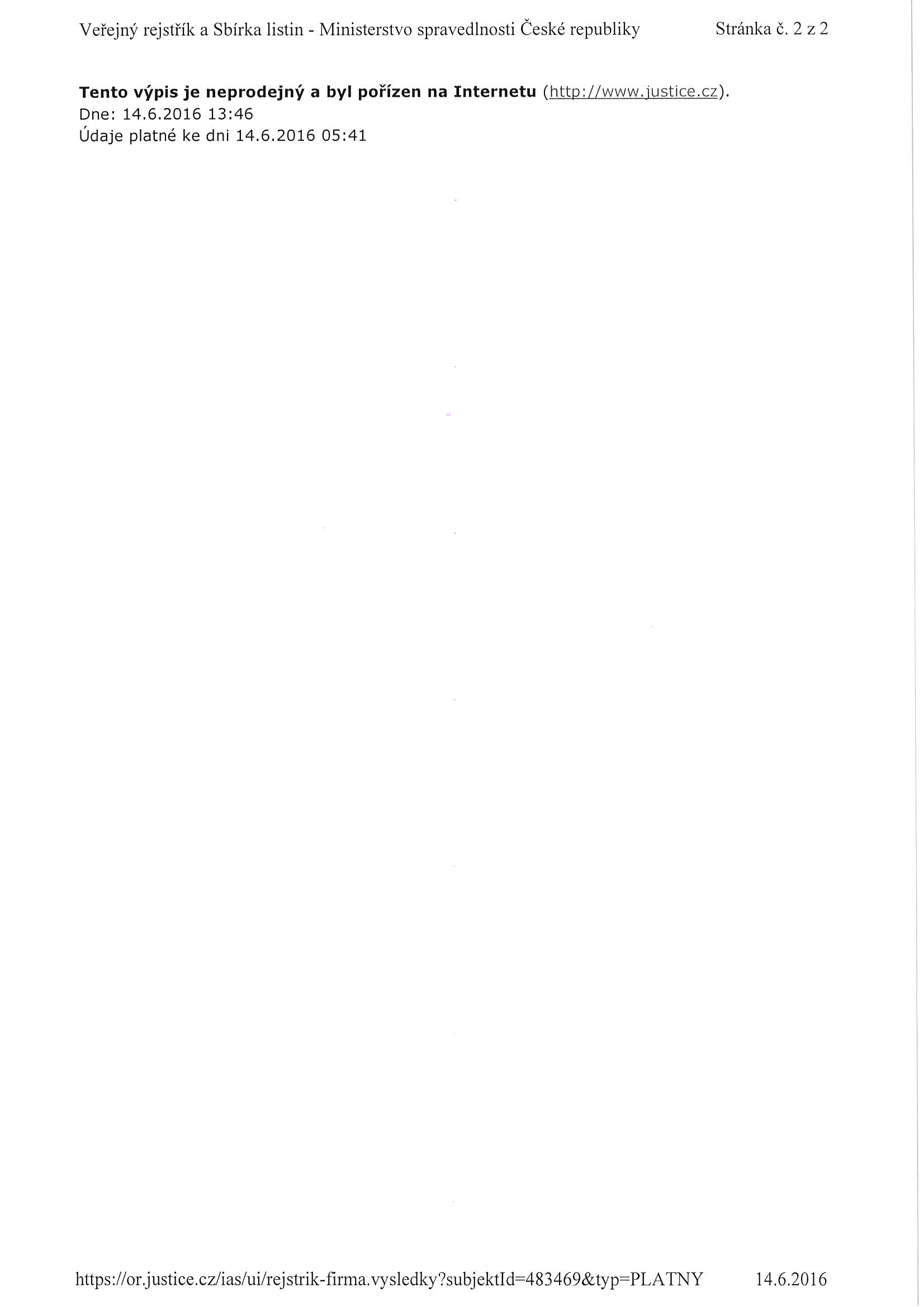 MATERIÁLMATERIÁLčíslo: pro zasedání pro zasedání pro zasedání pro zasedání Zastupitelstva města Prostějova konané dne 11.09.2017Zastupitelstva města Prostějova konané dne 11.09.2017Zastupitelstva města Prostějova konané dne 11.09.2017Zastupitelstva města Prostějova konané dne 11.09.2017Název materiálu:Změna podmínek Kupní smlouvy č. 2017/50/007 ze dne 13.04.2017Změna podmínek Kupní smlouvy č. 2017/50/007 ze dne 13.04.2017Změna podmínek Kupní smlouvy č. 2017/50/007 ze dne 13.04.2017Předkládá:Rada města ProstějovaRada města ProstějovaRada města ProstějovaMgr. Jiří Pospíšil, náměstek primátorky, v. r. Mgr. Jiří Pospíšil, náměstek primátorky, v. r. Mgr. Jiří Pospíšil, náměstek primátorky, v. r. Návrh usnesení:Návrh usnesení:Návrh usnesení:Návrh usnesení: